Образец заявления на участие в итоговом сочинении выпускника прошлых летфамилияимяотчествоНаименование документа, удостоверяющего личность _______________________________________________________________________Прошу зарегистрировать меня для участия в итоговом сочинении (отметить дату участию в итоговом сочинении):      в первую среду декабря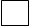        в первую среду февраля;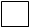        во вторую среду апреля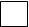  для использования его при приеме в образовательные организации высшего образования.Прошу для написания итогового сочинения (изложения) создать условия, учитывающие состояние здоровья, особенности психофизического развития, подтверждаемые:        оригиналом или надлежащим образом заверенной копией рекомендаций психолого-медико-педагогической комиссии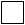       оригиналом или надлежащим образом заверенной копией справки, подтверждающей факт установления инвалидности, выданной федеральным государственным учреждением медико-социальной экспертизы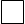 Указать дополнительные условия, учитывающие состояние здоровья, особенности психофизического развития       Увеличение продолжительности написания итогового сочинения (изложения) на 1,5 часа      иное (указать при необходимости)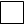 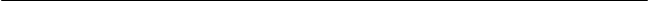 (иные дополнительные условия/материально-техническое оснащение, учитывающие состояние здоровья, особенности психофизического развития сдача итогового сочинения (изложения) в устной форме по медицинским показаниям и др.)C Памяткой о порядке проведения итогового сочинения (изложения) ознакомлен (-а)Подпись заявителя  ______________/_____________________________(Ф.И.О.) «____» _____________ 20___ г.Контактный телефонРегистрационный номерЗаведующему отделом образования Администрации Матвеево-Курганского районаН.Н. ГринченкоЗаведующему отделом образования Администрации Матвеево-Курганского районаН.Н. ГринченкоЗаведующему отделом образования Администрации Матвеево-Курганского районаН.Н. ГринченкоЗаведующему отделом образования Администрации Матвеево-Курганского районаН.Н. ГринченкоЗаведующему отделом образования Администрации Матвеево-Курганского районаН.Н. ГринченкоЗаведующему отделом образования Администрации Матвеево-Курганского районаН.Н. ГринченкоЗаведующему отделом образования Администрации Матвеево-Курганского районаН.Н. ГринченкоЗаведующему отделом образования Администрации Матвеево-Курганского районаН.Н. ГринченкоЗаведующему отделом образования Администрации Матвеево-Курганского районаН.Н. ГринченкоЗаведующему отделом образования Администрации Матвеево-Курганского районаН.Н. ГринченкоЗаведующему отделом образования Администрации Матвеево-Курганского районаН.Н. ГринченкоЗаведующему отделом образования Администрации Матвеево-Курганского районаН.Н. ГринченкоЗаведующему отделом образования Администрации Матвеево-Курганского районаН.Н. ГринченкоЗаведующему отделом образования Администрации Матвеево-Курганского районаН.Н. ГринченкоЗаведующему отделом образования Администрации Матвеево-Курганского районаН.Н. ГринченкоЗаявлениеЗаявлениеЗаявлениеЗаявлениеЗаявлениеЗаявлениеЗаявлениеЗаявлениеЗаявлениеЗаявлениеЗаявлениеЗаявлениеЗаявлениеЗаявлениеЯ,Дата рождения:чч.мм.ггСерияНомерПол:МужскойЖенский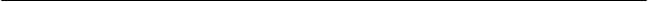 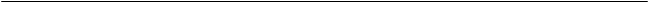 